§2355.  Interstate Highway System weight limits1.  Maximum weight.  Notwithstanding section 2353, subsections 1 and 2, a vehicle may be operated on the Interstate Highway System with maximum weights permitted by this subsection if the weight does not exceed 80,000 pounds or the following formula, whichever is less.W = overall gross weight on any group of 2 or more consecutive axles to the nearest 500 poundsL = overall distance in feet between the extreme of any group of 2 or more consecutive axlesN = number of axles in group under consideration.[PL 1993, c. 683, Pt. A, §2 (NEW); PL 1993, c. 683, Pt. B, §5 (AFF).]2.  Axle limits.  Notwithstanding sections 2353 and 2357, on the Interstate Highway System, the weight may not exceed:A.  On a single-axle unit:(1)  When the GVW is 73,280 pounds or less, 22,000 pounds; or(2)  When the GVW exceeds 73,280 pounds, 20,000 pounds;  [PL 1993, c. 683, Pt. A, §2 (NEW); PL 1993, c. 683, Pt. B, §5 (AFF).]B.  On a tandem-axle unit, 34,000 pounds; and  [PL 1993, c. 683, Pt. A, §2 (NEW); PL 1993, c. 683, Pt. B, §5 (AFF).]C.  On axles groups containing 2 or more axles, the maximum determined by the formula in subsection 1.  [PL 1993, c. 683, Pt. A, §2 (NEW); PL 1993, c. 683, Pt. B, §5 (AFF).][PL 1993, c. 683, Pt. A, §2 (NEW); PL 1993, c. 683, Pt. B, §5 (AFF).]3.  Three-axle truck.  A 3-axle truck with brakes on all wheels, with a GVW of 48,000 pounds or less, may be operated on the Interstate Highway System when hauling:A.  Forest products or raw ore from the mine or quarry to a place of processing, with a distance between extreme axles of not less than 18 feet; or  [PL 1993, c. 683, Pt. A, §2 (NEW); PL 1993, c. 683, Pt. B, §5 (AFF).]B.  Construction materials, with a distance between extreme axles of not less than 16 feet.  [PL 1993, c. 683, Pt. A, §2 (NEW); PL 1993, c. 683, Pt. B, §5 (AFF).][PL 1993, c. 683, Pt. A, §2 (NEW); PL 1993, c. 683, Pt. B, §5 (AFF).]SECTION HISTORYPL 1993, c. 683, Pt. A, §2 (NEW). PL 1993, c. 683, Pt. B, §5 (AFF). The State of Maine claims a copyright in its codified statutes. If you intend to republish this material, we require that you include the following disclaimer in your publication:All copyrights and other rights to statutory text are reserved by the State of Maine. The text included in this publication reflects changes made through the First Regular Session and the First Special Session of the131st Maine Legislature and is current through November 1, 2023
                    . The text is subject to change without notice. It is a version that has not been officially certified by the Secretary of State. Refer to the Maine Revised Statutes Annotated and supplements for certified text.
                The Office of the Revisor of Statutes also requests that you send us one copy of any statutory publication you may produce. Our goal is not to restrict publishing activity, but to keep track of who is publishing what, to identify any needless duplication and to preserve the State's copyright rights.PLEASE NOTE: The Revisor's Office cannot perform research for or provide legal advice or interpretation of Maine law to the public. If you need legal assistance, please contact a qualified attorney.LNW = 500(-------- + 12N + 36)N - 1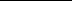 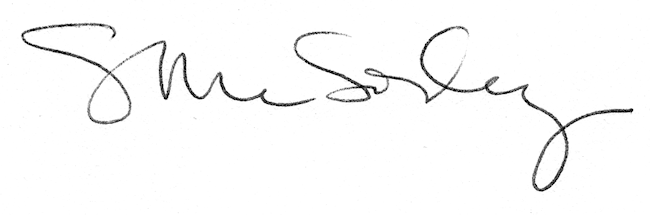 